A biodiversidade na minha regiãoCanelas – Vila Nova de Gaia – Portugal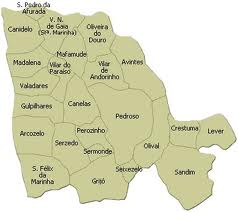 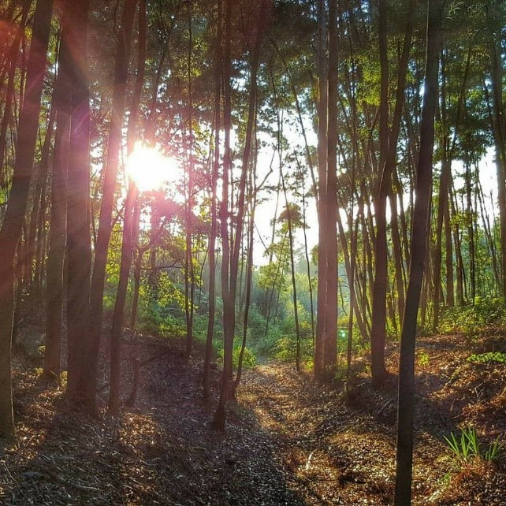 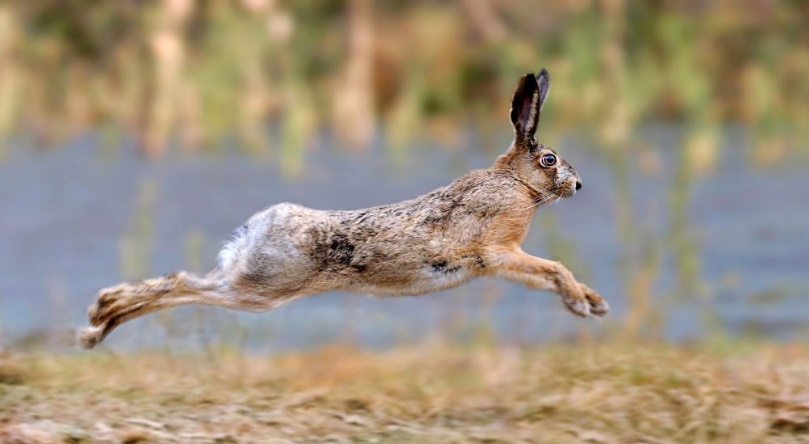 Figura 1 - Eucaliptos na serra de CanelasÉ importante cuidar da nossa natureza para podermos viver melhor e aproveitar tudo o que a BIODIVERSIDADE da nossa região nos oferece.Na nossa localidade temos a Serra de Canelas que apresenta uma grande variedade de Biodiversidade.As plantas predominantes são: pinheiros, eucaliptos, fetos, musgo, austrálias, papoilas, amoreiras, sobreiros…Os animais que existem no nosso meio local são: andorinhas, lebres, esquilos, ratos, pardais, melros, pegas, corujas, peneireiro-vulgar, tritões de ventre laranja, verdilhões, gafanhotos…Turma Rib-D